Об утверждении административного регламента предоставления муниципальной услуги «О прекращении права постоянного (бессрочного) пользования, пожизненного (наследуемого) владения, безвозмездного пользования, о прекращении права пользования по договору аренды земельного участка, находящегося в муниципальной собственности или государственная собственность на который не разграничена»В соответствии с Федеральным законом от 27.07.2010 № 210-ФЗ                          «Об организации предоставления государственных и муниципальных услуг», решением Собрания депутатов Озерского городского округа от 18.05.2011 № 77 «О Перечне услуг, являющихся необходимыми и обязательными                                     для предоставления муниципальных услуг на территории Озерского городского округа Челябинской области», в целях установления порядка взаимодействия                     с заявителями при предоставлении администрацией Озерского городского округа муниципальной услуги в сфере управления и распоряжения земельными участками, находящимися в муниципальной собственности, а также земельными участками, государственная собственность на которые                                                                                                 не разграничена и которыми в соответствии с земельным законодательством вправе распоряжаться органы местного самоуправления, руководствуясь Уставом Озерского городского округа, п о с т а н о в л я ю:1. Утвердить прилагаемый административный регламент предоставления муниципальной услуги «О прекращении права постоянного (бессрочного) пользования, пожизненного (наследуемого) владения, безвозмездного пользования, о прекращении права пользования по договору аренды земельного участка, находящегося в муниципальной собственности или государственная собственность на который не разграничена».2. Опубликовать настоящее постановление в газете «Озерский вестник»                             и разместить на официальном сайте органов местного самоуправления Озерского городского округа.3. Контроль за выполнением настоящего постановления возложить                          на заместителя главы администрации Озерского городского округа                     Бахметьева А.А.Глава администрации                                                                      Е.Ю. ЩербаковАДМИНИСТРАТИВНЫЙ РЕГЛАМЕНТпредоставления муниципальной услуги «О прекращении права постоянного (бессрочного) пользования, пожизненного (наследуемого) владения, безвозмездного пользования, о прекращении права пользования по договору аренды земельного участка, находящегося в муниципальной собственности или государственная собственность на который не разграничена»I. Общие положения1.1.	Административный регламент предоставления муниципальной услуги «О прекращении права постоянного (бессрочного) пользования, пожизненного (наследуемого) владения, безвозмездного пользования,                               о прекращении права пользования по договору аренды земельного участка, находящегося в муниципальной собственности или государственная собственность на который не разграничена» (далее - административный регламент) разработан в целях повышения качества предоставления муниципальной услуги «О прекращении права постоянного (бессрочного) пользования, пожизненного (наследуемого) владения, безвозмездного пользования, о прекращении права пользования по договору аренды земельного участка, находящегося в муниципальной собственности или государственная собственность на который не разграничена» (далее - муниципальная услуга),                     в том числе: определения должностных лиц, ответственных за выполнение отдельных административных процедур и административных действий;упорядочения административных процедур;устранения избыточных административных процедур;сокращения количества документов, представляемых заявителем для получения муниципальной услуги, применения новых форм документов, позволяющих устранить необходимость неоднократного представления идентичной информации; снижения количества взаимодействий заявителей                        с должностными лицами, в том числе за счет выполнения отдельных административных процедур на базе многофункциональных центров предоставления государственных и муниципальных услуг и реализации принципа «одного окна», использования межведомственных согласований при предоставлении муниципальной услуги без участия заявителя, в том числе                       с использованием информационно-коммуникационных технологий;сокращения срока предоставления муниципальной услуги, а также сроков исполнения отдельных административных процедур в процессе предоставления муниципальной услуги;предоставления муниципальной услуги в электронной форме.1.2.	Настоящий административный регламент разработан                                                в соответствии и на основании нормативных правовых актов:Конституцией Российской Федерации;Земельным кодексом Российской Федерации от 25.10.2001 № 136-ФЗ;Гражданским кодексом Российской Федерации;Федеральным законом от 25.10.2001 № 137-ФЗ «О введении в действие Земельного кодекса Российской Федерации»; Федеральным законом от 27.07.2010 № 210-ФЗ «Об организации предоставления государственных и муниципальных услуг»;Федеральным законом от 06.10.2003 № 131-ФЗ «Об общих принципах организации местного самоуправления в Российской Федерации»;Федеральным законом от 02.05.2006 № 59-ФЗ «О порядке рассмотрения обращений граждан Российской Федерации»;Федеральным законом от 21.07.1997 № 122-ФЗ «О государственной регистрации прав на недвижимое имущество и сделок с ним»; Федеральным законом от 13.07.2015 № 218-ФЗ «О государственной регистрации недвижимости»;Федеральным законом от 23.06.2014 № 171-ФЗ «О внесении изменений в Земельный кодекс Российской Федерации и отдельные законодательные акты Российской Федерации»;постановлением Правительства Российской Федерации от 11.11.2005                    № 679 «О порядке разработки и утверждения административных регламентов исполнения государственных функций (предоставления государственных услуг)»;приказом Минэкономразвития России от 12.01.2015 № 1                                     «Об утверждении перечня документов, подтверждающих право заявителя на приобретение земельного участка без проведения торгов» (Зарегистрировано в Минюсте России 27.02.2015 № 36258);Положением об Управлении имущественных отношений администрации Озерского городского округа Челябинской области, утвержденное решением Собрания депутатов Озерского городского округа от 10.11.2010 № 273 (Ведомости органов местного самоуправления Озерского городского округа Челябинской области от 31.10.2011 № 40/63); Уставом Озерского городского округа.1.3.	Регламент подлежит обнародованию в порядке, установленном для официального обнародования муниципальных правовых актов.Информация об административном регламенте и предоставляемой муниципальной услуге размещается на информационных стендах, в раздаточных материалах, средствами телефонной связи, в информационных киосках (терминалах), в сети Интернет:на официальном сайте органов местного самоуправления Озерского городского округа: www.ozerskadm.ru;на официальном сайте бюджетного учреждения Озерского городского округа «Многофункциональный центр предоставления государственных и муниципальных услуг»: mfcozersk.ru.II. Стандарт предоставления муниципальной услуги2.1.	Наименование муниципальной услуги: «О прекращении права постоянного (бессрочного) пользования, пожизненного (наследуемого) владения, безвозмездного пользования, о прекращении права пользования по договору аренды земельного участка, находящегося в муниципальной собственности или государственная собственность на который не разграничена».2.2.	В предоставлении муниципальной услуги участвуют:Муниципальное бюджетное учреждение Озерского городского округа «Многофункциональный центр предоставления государственных и муниципальных услуг» (далее - МФЦ) - осуществляет первичную проверку представленных заявителем документов в соответствии с настоящим регламентом, обеспечивает взаимодействие заявителя с Управлением имущественных отношений администрации Озерского городского округа, а также со всеми органами власти и организациями по вопросам предоставления муниципальной услуги в соответствии с законом или заключенным договором о порядке и условиях взаимодействия с областным государственным казенным учреждением «Многофункциональный центр предоставления государственных и муниципальных услуг Челябинской области (далее - Многофункциональный центр Челябинской области), контролирует и обеспечивает выдачу заявителям документов по результатам предоставления муниципальной услуги;администрация Озерского городского округа (далее - администрация) - осуществляет проверку и подписание представленных Управлением проектов итоговых документов муниципальной услуги, предусмотренной настоящим регламентом;Управление имущественных отношений администрации Озерского городского округа (далее - Управление) - осуществляет проверку представленных заявителем или МФЦ документов, обеспечивает взаимодействие заявителя со всеми органами власти и организациями по вопросам предоставления муниципальной услуги в соответствии с законом и заключенным соглашением с Многофункциональным центром Челябинской области, подготавливает и направляет проект постановления администрации (далее - итоговый документ) для его согласования, утверждения и подписания главой администрации, либо готовит письменный мотивированный отказ в предоставлении муниципальной услуги, предусмотренной настоящим регламентом.2.3.	В целях получения информации для проверки сведений, предоставляемых заявителями, а также предоставления иных необходимых сведений при предоставлении муниципальной услуги МФЦ/Управление осуществляют взаимодействие с органами власти, а также с организациями различных форм собственности при наличии заключенных соглашений о взаимодействии. 2.4.	Правом на получение муниципальной услуги обладают граждане и юридические лица в соответствии с действующим законодательством Российской Федерации.2.4.1.	К получателям муниципальной услуги относятся: 1)	граждане Российской Федерации, в том числе индивидуальные предприниматели, зарегистрированные на территории Озерского городского округа, либо допущенные к совершению сделки (к заключению договора аренды земельного участка) по решению органов местного самоуправления закрытого административно-территориального образования - администрации Озерского городского округа, согласованному с Государственной корпорацией по атомной энергии «Росатом», в установленном порядке; 2)	юридические лица Российской Федерации, расположенные и зарегистрированные на территории Озерского городского округа, либо допущенные к совершению сделки (к заключению договора аренды земельного участка) по решению органов местного самоуправления закрытого административно-территориального образования - администрации Озерского городского округа, согласованному с Государственной корпорацией по атомной энергии «Росатом» в установленном порядке.2.4.2.	Случаи прекращения постоянного (бессрочного) пользования:1)	при отказе землепользователя, землевладельца от принадлежащего им права на земельный участок на условиях и в порядке, предусмотренных статьей 53 Земельного кодекса Российской Федерации;2) 	принудительно, в случаях, установленных пунктом 2 статьи 45 Земельного кодекса Российской Федерации:2.1)	при использовании земельного участка с нарушением требований законодательства Российской Федерации, а именно при: использовании земельного участка не по целевому назначению или если его использование приводит к существенному снижению плодородия земель сельскохозяйственного назначения или причинению вреда окружающей среде;порче земель;невыполнении обязанностей по рекультивации земель, обязательных мероприятий по улучшению земель и охране почв;невыполнении обязанностей по приведению земель в состояние, пригодное для использования по целевому назначению;неиспользовании земельного участка, предназначенного для сельскохозяйственного производства либо жилищного или иного строительства, в указанных целях в течение трех лет, если более длительный срок не установлен федеральным законом. В этот период не включается время, необходимое для освоения участка, а также время, в течение которого участок не мог быть использован по целевому назначению из-за стихийных бедствий или ввиду иных обстоятельств, исключающих такое использование.В указанных случаях принудительное прекращение права постоянного (бессрочного) пользования земельным участком осуществляется на основании вступившего в законную силу судебного акта об изъятии земельного участка (при условии неустранения административного правонарушения, связанного с неиспользованием земельного участка по целевому назначению или использованием с нарушением законодательства Российской Федерации, после назначения административного наказания). Принудительное прекращение права постоянного (бессрочного) пользования земельным участком, предоставленным государственному или муниципальному учреждению, казенному предприятию (за исключением государственных академий наук и государственных учреждений, входящих в структуру Российской академии наук) осуществляется по решению органа местного самоуправления об  изъятии земельного участка (при условии неустранения административного правонарушения, связанного с неиспользованием земельного участка по целевому назначению или использованием с нарушением законодательства Российской Федерации, после назначения административного наказания).2.2)	при изъятии земельного участка для государственных или муниципальных нужд в соответствии с правилами, предусмотренными Земельным кодексом Российской Федерации.2.4.3. Случаи прекращения пожизненного (наследуемого) владения1) при отказе землепользователя, землевладельца от принадлежащего им права на земельный участок на условиях и в порядке, предусмотренных статьей 53 Земельного кодекса Российской Федерации;2) принудительно, в случаях, установленных пунктом 2 статьи 45 Земельного кодекса Российской Федерации:2.1)	при использовании земельного участка с нарушением требований законодательства Российской Федерации, а именно при: использовании земельного участка не по целевому назначению или если его использование приводит к существенному снижению плодородия земель сельскохозяйственного назначения или причинению вреда окружающей среде;порче земель;невыполнении обязанностей по рекультивации земель, обязательных мероприятий по улучшению земель и охране почв;невыполнении обязанностей по приведению земель в состояние, пригодное для использования по целевому назначению;неиспользовании земельного участка, предназначенного для сельскохозяйственного производства либо жилищного или иного строительства, в указанных целях в течение трех лет, если более длительный срок не установлен федеральным законом. В этот период не включается время, необходимое для освоения участка, а также время, в течение которого участок не мог быть использован по целевому назначению из-за стихийных бедствий или ввиду иных обстоятельств, исключающих такое использование.В указанных случаях принудительное прекращение права пожизненного наследуемого владения земельным участком осуществляется на основании вступившего в законную силу судебного акта об изъятии земельного участка (при условии неустранения административного правонарушения, связанного с неиспользованием земельного участка по целевому назначению или использованием с нарушением законодательства Российской Федерации, после назначения административного наказания). 2.2)	при изъятии земельного участка для государственных или муниципальных нужд в соответствии с правилами, предусмотренными Земельным кодексом Российской Федерации.2.4.4.	Случаи прекращения аренды земельного участка:по основаниям и в порядке, которые предусмотрены гражданским законодательством;по инициативе арендодателя по основаниям, предусмотренным пунктом 2 статьи 45 Земельного кодекса Российской Федерации, а именно:использовании земельного участка с грубым нарушением правил рационального использования земли, в том числе если участок используется не в соответствии с его целевым назначением или его использование приводит к существенному снижению плодородия сельскохозяйственных земель или значительному ухудшению экологической обстановки (не допускается в случаях:в период полевых сельскохозяйственных работ;в иных установленных федеральными законам случаях;порче земель;невыполнении обязанностей по рекультивации земель, обязательных мероприятий по улучшению земель и охране почв;невыполнении обязанностей по приведению земель в состояние, пригодное для использования по целевому назначению;неиспользовании земельного участка, предназначенного для сельскохозяйственного производства либо жилищного или иного строительства, в указанных целях в течение трех лет, если более длительный срок не установлен федеральным законом. В этот период не включается время, необходимое для освоения участка, а также время, в течение которого участок не мог быть использован по целевому назначению из-за стихийных бедствий или ввиду иных обстоятельств, исключающих такое использование;3)	при изъятии земельного участка для государственных или муниципальных нужд в соответствии с правилами, предусмотренными Земельным кодексом Российской Федерации;4)	по требованию арендодателя, в случае расторжения договора комплексного освоения территории, заключенного в отношении такого земельного участка или образованных из него земельных участков, либо в случае нарушения графика освоения указанной территории, предусмотренного данным договором;по соглашению сторон;по решению суда;в связи с изъятием такого земельного участка для государственных или муниципальных нужд;в связи с прекращением действия договора аренды.2.4.5.	Случаи прекращения безвозмездного пользования.2.4.5.1. По решению лица, предоставившего земельный участок, в случаях:по истечении срока, на который земельный участок был предоставлен; при отказе землепользователя, землевладельца от принадлежащего им права на земельный участок на условиях и в порядке, предусмотренных статьей 53 Земельного кодекса Российской Федерации;принудительно, в случаях, установленных пунктом 2 статьи 45 Земельного кодекса Российской Федерации:при использовании земельного участка с нарушением требований законодательства Российской Федерации, а именно при: использовании земельного участка не по целевому назначению или если его использование приводит к существенному снижению плодородия земель сельскохозяйственного назначения или причинению вреда окружающей среде;порче земель;невыполнении обязанностей по рекультивации земель, обязательных мероприятий по улучшению земель и охране почв;невыполнении обязанностей по приведению земель в состояние, пригодное для использования по целевому назначению;неиспользовании земельного участка, предназначенного для сельскохозяйственного производства либо жилищного или иного строительства, в указанных целях в течение трех лет, если более длительный срок не установлен федеральным законом. В этот период не включается время, необходимое для освоения участка, а также время, в течение которого участок не мог быть использован по целевому назначению из-за стихийных бедствий или ввиду иных обстоятельств, исключающих такое использование;при изъятии земельного участка для государственных или муниципальных нужд в соответствии с правилами, предусмотренными Земельным кодексом Российской Федерации.2.4.5.2. По соглашению сторон, в случаях:по истечении срока, на который земельный участок был предоставлен; при отказе землепользователя, землевладельца от принадлежащего им права на земельный участок на условиях и в порядке, предусмотренных статьей 53 Земельного кодекса Российской Федерации;принудительно, в случаях, установленных пунктом 2 статьи 45 Земельного кодекса Российской Федерации:в соответствии с правилами, предусмотренными статьей 54 Земельного кодекса Российской Федерации, при ненадлежащем использовании земельного участка, а именно при: использовании земельного участка с грубым нарушением правил рационального использования земли, в том числе если участок используется не в соответствии с его целевым назначением или его использование приводит к существенному снижению плодородия сельскохозяйственных земель или значительному ухудшению экологической обстановки;порче земель;невыполнении обязанностей по рекультивации земель, обязательных мероприятий по улучшению земель и охране почв;невыполнении обязанностей по приведению земель в состояние, пригодное для использования по целевому назначению;неиспользовании земельного участка, предназначенного для сельскохозяйственного производства либо жилищного или иного строительства, в указанных целях в течение трех лет, если более длительный срок не установлен федеральным законом. В этот период не включается время, необходимое для освоения участка, а также время, в течение которого участок не мог быть использован по целевому назначению из-за стихийных бедствий или ввиду иных обстоятельств, исключающих такое использование;при изъятии земельного участка для государственных или муниципальных нужд в соответствии с правилами, предусмотренными Земельным кодексом Российской Федерации.2.4.5.3. Право на служебный надел прекращается в силу прекращения работником трудовых отношений, в связи с которыми служебный надел был предоставлен, за исключением случаев:если работник прекратил трудовые отношения при переходе на пенсию по старости или пенсию по инвалидности;право на служебный надел сохраняется за одним из членов семьи:работника, призванного на действительную срочную военную службу или альтернативную службу, на весь срок прохождения службы;работника, принятого на обучение, на весь срок поучения образования;работника, погибшего в связи с исполнением служебных обязанностей;право на служебный надел сохраняется за нетрудоспособным супругом и престарелыми родителями работника пожизненно, детьми работников до их совершеннолетия;право на служебный надел сохраняется после прекращения трудовых отношений в течение срока, необходимого для окончания сельскохозяйственных работ.2.5.	От имени физических лиц заявления и документы, необходимые для предоставления муниципальной услуги, могут подавать:лично заявители;представители, действующие в силу полномочий, основанных на доверенности, иных законных основаниях.2.6.	От имени юридических лиц заявления и документы, необходимые для предоставления муниципальной услуги, могут подавать лица:действующие в соответствии с законом, иными правовыми актами и учредительными документами без доверенности;представители в силу полномочий, основанных на доверенности; иных законных основаниях.2.7. Заявитель может выбрать один из двух вариантов обращения для предоставления муниципальной услуги:в МФЦ:1)	личное обращение;2)	почтовое отправление; в Управление:1)	личное обращение в режиме общей очереди в дни приема специалистов Управления;2)	по электронной почте Управления;3)	через Портал;4)	почтовое отправление.2.7.1.	При непосредственном (личном) обращении заявителя в МФЦ/ОМС.Заявитель предоставляет заявление о предоставлении муниципальной услуги (приложение № 1) и пакет документов, указанный в пункте 2.8 настоящего регламента, а также предъявляет документ, удостоверяющий личность. При предъявлении заявителем документа, удостоверяющего личность, специалист МФЦ/ Управления, проверяет срок действия документа, наличие записи об органе, выдавшем документ, даты выдачи, подписи должностного лица, оттиска печати, а также соответствие данных документа, удостоверяющего личность, сведениям, указанным в документе, подтверждающем полномочия представителя. Заявитель подает количество заявлений и копий документов к каждому заявлению, соответствующих количеству испрашиваемых земельных участков для получения муниципальной услуги, предусмотренной настоящим регламентом.Заявитель вправе отозвать заявление на любой стадии процесса предоставления услуги до момента подписания итогового документа. Отзыв заявления осуществляется путем подачи в МФЦ/Управление заявления о прекращении делопроизводства по заявлению (приложение № 2) с возвратом заявителю документов (копий документов), представленных этим заявителем. Срок возврата документов при отзыве заявления не должен превышать 5 рабочих дней с момента получения от заявителя в письменной форме заявления об отзыве заявления и возврате документов.В случае отзыва заявителем заявления о предоставлении муниципальной услуги в МФЦ (если заявитель обратился за предоставлением муниципальной услуги в МФЦ), специалист МФЦ осуществляет возврат пакета документов заявителю.В случае, если пакет документов был передан МФЦ на исполнение в Управление. Специалист МФЦ принимает и передает заявление о прекращении делопроизводства и возврата ранее представленного пакета документов в Управление.Управление возвращает пакет документов, который был представлен в Управление для предоставления муниципальной услуги специалисту в МФЦ по сопроводительному реестру.В случае отзыва заявителем заявления о предоставлении муниципальной услуги в Управлении (если заявитель обратился за предоставлением муниципальной услуги в Управление), Управление отправляет этот пакет заказным письмом с уведомлением в адрес, указанный в заявлении либо передает лично заявителю под роспись.2.7.2.	Описание почтового отправления в МФЦ/Управлении.В случае направления заявления на предоставление муниципальной услуги, а также документов, предусмотренных пунктом 2.8 настоящего регламента, по почте заказным письмом верность данных документов должна быть засвидетельствована в установленном законом порядке, подлинники документов не направляются.При поступлении документов через организации почтовой связи заявитель уведомляется в письменной форме о приеме и регистрации документов в течение трех рабочих дней со дня их поступления в МФЦ/Управление, если заявителем представлены все документы, необходимые для предоставления муниципальной услуги.2.7.3.	Требования и особенности предоставления муниципальной услуги в электронной форме.Перечень классов средств электронной подписи, которые допускаются к использованию при обращении за получением муниципальной услуги, оказываемой с применением усиленной квалифицированной электронной подписи, определяется на основании утверждаемой уполномоченным федеральным органом исполнительной власти по согласованию с Федеральной службой безопасности Российской Федерации модели угроз безопасности информации в информационной системе, используемой в целях приема обращений за получением муниципальной услуги и (или) предоставления такой услуги.2.7.3.2. Требования к электронным документам и электронным копиям документов, предоставляемым через Портал:размер одного файла, предоставляемого через Портал, содержащего электронный документ или электронную копию документа, не должен превышать 10 Мб;через Портал допускается предоставлять файлы следующих форматов: docx, doc, rtf, txt, pdf, xls, xlsx, xml, rar, zip, ppt, bmp, jpg, jpeg, gif, tif, tiff, odf. Предоставление файлов, имеющих форматы отличных от указанных, не допускается;документы в формате Adobe PDF должны быть отсканированы в черно-белом либо сером цвете, обеспечивающем сохранение всех аутентичных признаков подлинности (качество - не менее 200 точек на дюйм, а именно: графической подписи лица, печати, углового штампа бланка (если приемлемо), а также реквизитов документа;каждый отдельный документ должен быть отсканирован и загружен в систему подачи документов в виде отдельного файла. Количество файлов должно соответствовать количеству документов, представляемых через Портал, а наименование файлов должно позволять идентифицировать документ и количество страниц в документе;файлы, предоставляемые через Портал, не должны содержать вирусов и вредоносных программ;электронные документы должны быть подписаны электронной подписью в соответствии со следующими постановлениями Правительства Российской Федерации:«О видах электронной подписи, использование которых допускается при обращении за получением государственных и муниципальных услуг»                          (от 25.06.2012 № 634); «Об использовании простой электронной подписи при оказании государственных и муниципальных услуг» (от 25.01.2013 № 33);«Об утверждении Правил использования усиленной квалифицированной электронной подписи при обращении за получением государственных и муниципальных услуг и о внесении изменения в Правила разработки и утверждения административных регламентов предоставления государственных услуг» (от 25.08.2012 № 852).2.8.	Перечень документов, необходимых для предоставления муниципальной услуги.2.8.1.	Документы, предоставляемые Заявителем специалисту МФЦ/Управления:заявление о предоставлении муниципальной услуги, предусмотренной настоящим регламентом (приложение № 1);копия документа, удостоверяющего личность заявителя (если земельный участок предоставляется в долях, копии документов, удостоверяющих личность всех заявителей, согласно долям) (для гражданина);документ, подтверждающий право лица, обратившегося за предоставлением муниципальной услуги, в силу закона действовать в интересах заявителя, являющегося несовершеннолетним, ограниченно дееспособным или недееспособным гражданином (свидетельство о рождении, решение, заключение и разрешение, выдаваемые органами опеки и попечительства, иные документы, выданные компетентными органами);доверенность, подтверждающая полномочия лица, предоставившего документы (в случае, если документы подаются доверенным лицом), иные документы, подтверждающие право выступать от имени заявителя; копия приказа о назначении на должность, копия устава                                       (для юридических лиц);свидетельство о регистрации физического лица в качестве индивидуального предпринимателя (для индивидуального предпринимателя);документ, подтверждающий согласие органа, создавшего соответствующее юридическое лицо, или иного действующего от имени учредителя органа на отказ от права постоянного (бессрочного) пользования земельным участком (для юридического лица);документ, удостоверяющий права на землю, в случае, если эти документы не находятся в распоряжении органов государственной власти, органов местного самоуправления либо подведомственных государственным органам или органам местного самоуправления организаций.2.8.2.	Документы, получаемые МФЦ/Управлением по межведомственному взаимодействию для предоставления муниципальной услуги (Заявитель может предоставить по собственной инициативе): копия документа, подтверждающего государственную регистрацию юридического лица (для юридического лица);кадастровый паспорт земельного участка (при наличии в государственном кадастре недвижимости сведений о таком земельном участке, необходимых для выдачи кадастрового паспорта земельного участка);документы, удостоверяющие права на землю, а в случае их отсутствия – копия решения исполнительного органа государственной власти или органа местного самоуправления, предусмотренных Земельным кодексом Российской Федерации о предоставлении земельного участка;выписка из ЕГРП о правах на земельный участок, либо уведомление об отсутствии в ЕГРП запрашиваемых сведений о зарегистрированных правах на указанный земельный участок; выписка из ЕГРЮЛ о юридическом лице, являющемся заявителем;выписка из Единого государственного реестра индивидуальных предпринимателей (ЕГРИП) об индивидуальном предпринимателе, являющемся заявителем.2.9.	Результатом предоставления муниципальной услуги является:1)	решение о предоставлении муниципальной услуги:итоговый документ о прекращении соответствующего права, подписанный администрацией, Управлением, включающий в себя:постановление о прекращении права на земельный участок;соглашение о расторжении договора аренды земельного участка (в случае расторжения договора аренды по соглашению сторон);акт приема-передачи земельного участка;2)	отказ в предоставлении муниципальной услуги.2.10.	Срок предоставления муниципальной услуги:срок предоставления муниципальной услуги исчисляется со дня поступления в МФЦ заявления и комплекта документов, необходимых для предоставления муниципальной услуги.Максимальный срок предоставления услуги составляет 30 календарных дней. 2.11.	Правовые основания предоставления муниципальной услугиПредоставление муниципальной услуги осуществляется в соответствии со следующими нормативными правовыми актами:Конституцией Российской Федерации;Гражданским кодексом Российской Федерации;Градостроительным кодексом Российской Федерации;Земельным кодексом Российской Федерации;Федеральным законом от 21.07.1997 № 122-ФЗ «О государственной регистрации прав на недвижимое имущество и сделок с ним»;Федеральным законом от 25.10.2001 № 137-ФЗ «О введении в действие Земельного кодекса Российской Федерации»;Федеральным законом от 06.10.2003 № 131-ФЗ «Об общих принципах организации местного самоуправления в Российской Федерации»;Федеральным законом от 29.12.2004 № 191-ФЗ «О введении в действие Градостроительного кодекса Российской Федерации»;Федеральным законом от 13.07.2015 № 218-ФЗ «О государственной регистрации недвижимости»;Федеральным законом от 27.07.2010 № 210-ФЗ «Об организации предоставления государственных и муниципальных услуг»;Федеральным законом от 06.04.2011 № 63-ФЗ «Об электронной подписи»;постановлением Правительства Российской Федерации от 25.06.2012 № 634 «О видах электронной подписи, использование которых допускается при обращении за получением государственных и муниципальных услуг»;постановлением Правительства Российской Федерации от 22.12.2012 № 1376 «Об утверждении Правил организации деятельности многофункциональных центров предоставления государственных и муниципальных услуг»;Указом Президента Российской Федерации от 09.01.2011 № 26                       «Об утверждении перечня приграничных территорий, на которых иностранные граждане, лица без гражданства и иностранные юридические лица не могут обладать на праве собственности земельными участками»;приказом Министерства экономического развития Российской Федерации от 13.09.2011 № 475 «Об утверждении перечня документов, необходимых для приобретения прав на земельный участок»;Положением об Управлении имущественных отношений администрации Озерского городского округа Челябинской области, утвержденным решением Собрания депутатов Озерского городского округа                   от 10.11.2010 № 273; Уставом Озерского городского округа; настоящим регламентом.2.12.	Перечень оснований для отказа в приеме документов, необходимых для предоставления муниципальной услуги:представленные документы содержат подчистки, приписки, зачеркнутые слова и иные неоговоренные исправления, серьезные повреждения, наличие которых не позволяет однозначно истолковать их содержание;тексты заявления и представленных документов написаны неразборчиво, не полностью или исполнены карандашом; фамилия и(или) имя, и(или) отчество, и(или) дата рождения, и(или) паспортные данные, и(или) адрес места регистрации гражданина не указаны, либо указаны не полностью; заявление подано лицом, не уполномоченным на осуществление таких действий;документы, направленные в форме электронных документов, не соответствуют требованиям, установленным действующим законодательством и настоящим регламентом;по результатам проверки электронной подписи заявителя выявлено несоблюдение установленных условий признания ее действительности.2.13.	В случае, если в ходе проверки документов выявлены основания, указанные в пункте 2.12 раздела II настоящего регламента:сотрудник МФЦ, ответственный за прием документов уведомляет заявителя о возможном отказе в предоставлении муниципальной услуги;специалист Управления подготавливает письменный мотивированный отказ в приеме заявления (приложение № 3).В течение десяти дней со дня поступления заявления о предоставлении земельного участка в Управление, после подписания заместителем главы администрации отказа в приеме документов, Управление направляет отказ в приеме заявления в МФЦ для выдачи заявителю.2.14.	Письменный мотивированный отказ должен содержать причины отказа в приеме документов, ссылку на соответствующий пункт административного регламента или нормативный правовой акт и предлагаемые заявителю действия для устранения причин отказа.2.15.	Перечень оснований для возврата заявления о предоставлении муниципальной услуги:специалисту МФЦ/Управления, ответственному за прием документов не представлены оригиналы документов, подтверждающих право лица на осуществление подачи заявления, в случае, если обратилось доверенное лицо, либо представитель заявителя;заявление подано лицом, не уполномоченным на осуществление таких действий;в заявлении не указаны обязательные реквизиты и сведения, предусмотренные настоящим регламентом либо указаны неразборчиво, либо указаны не полностью;если заявление не соответствует положениям настоящего регламента, подано в иной уполномоченный орган или к заявлению не приложены документы, предоставляемые в соответствии с настоящим регламентом. При этом уполномоченным органом должны быть указаны причины возврата заявления о предоставлении земельного участка.2.16.	В случае, если в ходе проверки документов выявлены основания, указанные в пункте 2.15 раздела II настоящего регламента специалист Управления подготавливает письменное уведомление о возврате заявления (приложение № 3а).2.17.	Основания для отказа в предоставлении муниципальной услуги.Решение об отказе в предоставлении муниципальной услуги принимается в случае:предоставления поддельных документов, документов, утративших силу, недействительных документов;заявление подано лицом, не уполномоченным на осуществление таких действий;заявление подано в орган, не уполномоченный рассматривать заявления, предусмотренные настоящим регламентом.Об отказе в предоставлении муниципальной услуги заявитель уведомляется в письменной форме.В случае выявления оснований для отказа, проект мотивированного отказа (приложение № 4) в предоставлении муниципальной услуги в письменном виде предоставляется Управлением в администрацию не позднее 9 (девяти) рабочих дней с момента поступления заявления на рассмотрение в Управление.Отказ в предоставлении муниципальной услуги не является препятствием для повторного обращения заявителя после устранения причин, послуживших основанием для отказа.2.18.	Муниципальная услуга предоставляется бесплатно.2.19.	Требования к помещениям, в которых предоставляются муниципальные услуги.Помещения МФЦ, предназначенные для работы с заявителями, как правило, располагаются на нижних этажах здания и имеют отдельный вход. Помещение оборудуется информационной табличкой (вывеской), содержащей полное наименование МФЦ, а также информацию о режиме работы МФЦ.Вход в помещение МФЦ и выход из него оборудуется соответствующими указателями, а также лестницами с поручнями и пандусами для передвижения детских и инвалидных колясок.На территории, прилегающей к месторасположению МФЦ, оборудуются места для парковки автотранспортных средств, при наличии технической возможности.В помещении оборудуются сектора для информирования, ожидания и приема граждан.2.20.	Информация о порядке предоставления муниципальной услуги может быть предоставлена заявителям:непосредственно в ОМС/Управлении;непосредственно в помещениях МФЦ на информационных стендах, в раздаточных информационных материалах (брошюры, буклеты, листовки, памятки), при личном консультировании специалистом МФЦ;с использованием средств телефонной связи;с использованием информационно-телекоммуникационных сетей общего пользования, в том числе сети Интернет;по письменному обращению граждан и юридических лиц в МФЦ/ Управление;в средствах массовой информации: публикации в газетах, журналах, выступления по радио, на телевидении;путем издания печатных информационных материалов (брошюр, буклетов, листовок и т.д.);путем изготовления и размещения баннеров;путем размещения стендов, объявлений в помещениях органов и организаций, обращение в которые необходимо для получения муниципальной услуги, в том числе в местах массового скопления людей (например, в почтовых отделениях, отделениях кредитных и банковских организаций).Основными требованиями к информированию заявителей о предоставлении муниципальной услуги являются:достоверность предоставляемой информации об административных процедурах;четкость в изложении информации об административных процедурах;наглядность форм предоставляемой информации об административных процедурах;удобство и доступность получения информации об административных процедурах;оперативность предоставления информации об административных процедурах.2.21.	В помещении МФЦ/Управления и Интернет-сайтах www.ozerskadm.ru; (администрация) и mfcozersk.ru (МФЦ), на информационных стендах и иных источниках информирования, содержащих актуальную и исчерпывающую информацию, необходимую для получения муниципальных услуг, размещается следующая информация:перечень муниципальных услуг, предоставляемых в МФЦ/Управлении, органах и организациях, участвующих в предоставлении таких услуг;сроки предоставления муниципальных услуг;о перечнях документов, необходимых для получения муниципальных услуг и требования, предъявляемые к этим документам;основания для отказа в рассмотрении заявления о предоставлении муниципальной услуги;порядок получения консультаций, информирования о ходе оказания муниципальной услуги;информация о дополнительных (сопутствующих) услугах, а также об услугах, необходимых и обязательных для предоставления государственных и муниципальных услуг, размерах и порядке их оплаты;текст Административного регламента с приложениями (полная версия на Интернет-сайтах: www.ozerskadm.ruи mfcozersk.ru;режим работы, адрес, график работы специалистов МФЦ/Управления, режим работы и адреса иных МФЦ в Челябинской области;порядок обжалования действий (бездействий), а также решений органов, предоставляющих государственные услуги, и органов, предоставляющих муниципальные услуги, государственных и муниципальных служащих, многофункциональных центров, работников МФЦ; информация о предусмотренной законодательством Российской Федерации ответственности должностных лиц органов, предоставляющих государственные услуги, должностных лиц органов, предоставляющих муниципальные услуги, работников МФЦ за нарушение порядка предоставления государственных и муниципальных услуг;информация о порядке возмещения вреда, причиненного заявителю в результате ненадлежащего исполнения либо неисполнения МФЦ или его сотрудниками обязанностей, предусмотренных законодательством Российской Федерации;другая информация, необходимая для получения муниципальной услуги.2.22.	При ответах на телефонные звонки и устные обращения граждан специалисты МФЦ/Управления подробно и в вежливой (корректной) форме информируют обратившихся по интересующим их вопросам. Ответ на телефонный звонок должен начинаться с информации о наименовании органа, в который позвонил гражданин, фамилии, имени, отчестве и должности специалиста, принявшего телефонный звонок. Специалист МФЦ/Управления должен принять все необходимые меры для дачи полного и оперативного ответа на поставленные вопросы. Время разговора не должно превышать 10 минут. При невозможности специалиста МФЦ/ Управления ответить на вопрос немедленно, заинтересованному лицу по телефону в течение двух дней сообщают результат рассмотрения вопроса.Заявители, представившие в МФЦ комплект документов, и желающие получить результат предоставления услуги в МФЦ, в обязательном порядке информируются специалистами МФЦ по телефону о возможности получения итогового документа в МФЦ.2.23.	Заявитель может выбрать два варианта информирования при устном личном обращении:1)	в режиме общей очереди в дни приема специалистов МФЦ/Управления, уполномоченных для информирования;2)	по предварительной записи в МФЦ.Время ожидания в очереди для получения информации (консультации) не должно превышать 15 минут. В случае если подготовка ответа требует продолжительного времени, специалист МФЦ назначает заявителю удобное для него время для получения окончательного и полного ответа на поставленные вопросы.Время ожидания в очереди для подачи документов не должно превышать 15 минут.Время ожидания в очереди для получения документов не должно превышать 15 минут. Прием заявителей ведется в порядке живой очереди (при наличии электронной системы управления очередью, в порядке электронной очереди).Предварительная запись в МФЦ осуществляется 4 способами:  при личном обращении к консультанту зала, который выдает талон на обслуживание; через терминалы электронной очереди, расположенные в зале ожидания МФЦ. В этом случае талон электронной очереди выдает терминал после выбора заявителем группы услуг, даты и времени приема; по телефону МФЦ: 8 (35130) 2-01-10.В этом случае сотрудник МФЦ производит предварительную запись и диктует заявителю пин-код талона. Получить талон на обслуживание необходимо в день обращения у консультанта зала за 5-10 минут до времени записи; 4)	на сайте www.mfcozersk.ru.2.24.	Информация по телефону, а также при устном личном обращении предоставляется по следующим вопросам:режим работы МФЦ/Управления;полный почтовый адрес МФЦ/Управления для предоставления комплекта документов по почте;способы заполнения заявления;перечень услуг, которые предоставляются в МФЦ/Управлении;перечень категорий заявителей, имеющих право на получение услуг, предоставляемых в МФЦ/Управлении;основания отказа в предоставлении услуг, предоставляемых в МФЦ/ Управлении;порядок обжалования решений, действия (бездействия) уполномоченных органов, их должностных лиц и специалистов МФЦ/Управления при предоставлении услуг;требования к комплекту документов, необходимых для предоставления муниципальной услуги;последовательности административных процедур при предоставлении услуги;сроки предоставления муниципальной услуги.2.25.	Письменные обращения и обращения получателей услуг посредством электронной почты по вопросам о порядке, способах и условиях предоставления муниципальной услуги рассматриваются специалистами Управления, с учетом времени подготовки ответа заявителю, в срок, не превышающий 10 рабочих дней с момента регистрации обращения в Управлении.Специалист Управления осуществляет подготовку ответа на обращение заявителя в доступной для восприятия получателем услуги форме. Содержание ответа должно максимально полно отражать объем запрашиваемой информации.В ответе на письменное обращение заявителя специалист Управления указывает свою должность, фамилию, имя и отчество, а также номер телефона для справок.III. Состав, последовательность и сроки выполнения административных процедур3.1.	Предоставление муниципальной услуги включает в себя следующие административные процедуры:прием и регистрация в МФЦ/Управлении заявления и документов, необходимых для предоставления муниципальной услуги «О прекращении права постоянного (бессрочного) пользования, пожизненного (наследуемого) владения, безвозмездного пользования, о прекращении права пользования по договору аренды земельного участка, находящегося в муниципальной собственности или государственная собственность на который не разграничена»; рассмотрение МФЦ/Управлением заявления и пакета документов, необходимых для получения муниципальной услуги;формирование и направление специалистом МФЦ/Управления межведомственных запросов в органы государственной власти, органы местного самоуправления и подведомственные этим органам организации в случае, если определенные документы не были представлены заявителем самостоятельно;формирование специалистом МФЦ, ответственным за прием документов дела заявителя. Передача дела курьером МФЦ в Управление, если заявитель обратился в МФЦ; формирование специалистом Управления дела заявителя; проверка специалистом Управления поступивших на исполнение документов;подготовка специалистом Управления проекта постановления администрации и соответствующего договора (дополнительного соглашения) (далее - итоговый документ); передача итогового документа специалистом Управления в администрацию;согласование, утверждение и подписание главой администрации, начальником Управления проекта итогового документа предоставления муниципальной услуги; передача итогового документа Управлением в МФЦ;регистрация МФЦ итогового документа;выдача специалистом МФЦ итогового документа заявителю.Блок-схема предоставления муниципальной услуги приведена в приложении № 5 к административному регламенту.Основанием для начала действий по предоставлению муниципальной услуги является обращение лица (заявителя) в МФЦ/Управление с комплектом документов, необходимых для предоставления муниципальной услуги.3.1.1. Специалист МФЦ/Управления, ответственный за прием документов:устанавливает личность заявителя, в том числе проверяет документ, удостоверяющий личность заявителя, полномочия представителя;проводит первичную проверку предоставленных документов на предмет соответствия их установленным законодательством требованиям, удостоверяясь, что:копии документов соответствуют оригиналам, выполняет на них надпись об их соответствии подлинным экземплярам, заверяет своей подписью с указанием даты заверения, должности, фамилии и инициалов. Подлинность удостоверяется также подписью заявителя;отсутствуют основания, перечисленные в пунктах 2.12; 2.15; 2.17 настоящего регламента.При предоставлении неполного пакета документов, а также при наличии оснований, указанных в пунктах 2.12, 2.15 и 2.17 настоящего регламента, специалист МФЦ/Управления принимает заявление и прилагаемые к нему документы. В этом случае заявитель предупреждается о возможном возврате заявления или отказе в предоставлении муниципальной услуги, о чем в расписке делается отметка;регистрирует поступившее заявление, выдает заявителю расписку о принятии заявления, содержащую перечень приложенных документов;формирует дело заявителя.Общий максимальный срок приема документов от одного заявителя не должен превышать 15 минут.3.1.2.	При поступлении документов заявителя по почте, должностное лицо МФЦ/Управления, ответственное за ведение делопроизводства, принимает документы, выполняя при этом следующие действия:регистрирует поступившие от заявителя документы в соответствии с порядком, установленным МФЦ/Управлением для регистрации входящей корреспонденции;направляет зарегистрированное заявление и прилагаемые к нему документы должностному лицу Управления, ответственному за предоставление муниципальной услуги.3.2.	Рассмотрение в МФЦ/Управлении заявления и документов, предоставленных для получения муниципальной услуги, предусмотренной настоящим регламентом.3.2.1.	В случае обращения заявителя в МФЦ, основанием для начала административной процедуры является передача заявления и документов в течение 1 рабочего дня специалистом МФЦ, ответственным за прием документов сотруднику контрольно-аналитического отдела(сектора) МФЦ.Сотрудник контрольно-аналитического отдела(сектора) МФЦ:принимает от специалиста МФЦ, ответственного за прием документов дело заявителя, проверяет их на комплектность, а также на соответствие заявления и документов формальным требованиям, установленным пунктом 2.8 настоящего регламента;в течение 5 рабочих дней формирует дело заявителя, а именно:в случае непредставления заявителем документов в целях формирования полного пакета документов для предоставления муниципальной услуги, сотрудник контрольно-аналитического отдела(сектора) МФЦ направляет межведомственные запросы в уполномоченные органы в день принятия документов от специалиста МФЦ, осуществляющего прием заявителей.В целях формирования дела и получения документов, необходимых для предоставления муниципальной услуги, сотрудник контрольно-аналитического отдела (сектора) МФЦ осуществляет взаимодействие с:Управлением Федеральной службы государственной регистрации, кадастра и картографии по Челябинской области;Управлением архитектуры и градостроительства администрации Озерского городского округа;администрацией Озерского городского округа;органами технического учета и технической инвентаризации;налоговыми органам;органами нотариата;судебными органами;субъектами кадастровой деятельности;иными государственными и муниципальными органами, организациями, имеющими в распоряжении документы и информацию, необходимую для предоставления муниципальной услуги;оформляет контрольный лист, фиксирующий процесс исполнения и сроки предоставления муниципальной услуги;сформировывает дело, заверяет своей подписью с указанием должности, фамилии и инициалов;составляет реестр дел, направляемых в Управление для осуществления подготовки итоговых документов;в течение 1 рабочего дня направляет сформированное дело в Управление.3.2.2.	Подготовка итоговых документов предоставления муниципальной услуги или решения об отказе в предоставлении земельного участка.Основанием для начала административной процедуры является поступление в Управление полного пакета документов, необходимых для принятия решения о предоставлении муниципальной услуги из МФЦ.Направленный из МФЦ пакет документов поступает и регистрируется в журнале входящих документов Управления.В течение 1 рабочего дня, следующего за днем получения пакета документов, специалист Управления, ответственный за подготовку документов по предоставлению муниципальной услуги, проверяет пакет поступивших документов на наличие оснований, предусмотренных настоящим регламентом и по результатам проверки, принимает одно из следующих решений:о предоставлении муниципальной услуги;об отказе в предоставлении муниципальной услуги с обоснованием причин отказа.3.2.2.4.	В случае принятия решения о предоставлении муниципальной услуги, специалист Управления, ответственный за подготовку документов по предоставлению муниципальной услуги, осуществляет формирование проекта итогового документа:в течение 6 рабочих дней осуществляет подготовку в 3 (трех) экземплярах проекта постановления о прекращении права на земельный участок, а также иных необходимых документов при осуществлении муниципальной слуги;в течение 4 рабочих дней осуществляет согласование, утверждение и подписание главой администрации, начальником Управления документов, указанных пункте 2.9 настоящего регламента;в течение 1 рабочего дня формирует и прошивает три экземпляра итогового документа и осуществляет регистрацию итогового документа;в течение 1 рабочего дня Управление передает итоговый документ в трех экземплярах в МФЦ для подписания заявителем и выдачи итогового документа заявителю.После подписания заявителем всех экземпляров итогового документа:два экземпляра специалист МФЦ, ответственный за выдачу результата предоставления услуги выдает заявителю на руки, заявитель ставит отметку (подпись, фамилия и инициалы, дата получения) в расписке о получении документов; один экземпляр итогового документа возвращается курьером МФЦ в Управление.В случае принятия Управлением решения об отказе в предоставлении муниципальной услуги, Управление направляет проект решения об отказе в предоставлении муниципальной услуги в администрацию для согласования и подписания заместителем главы администрации. В случае подписания заместителем главы администрации решения об отказе в предоставлении муниципальной услуги, Управление направляет его в одном экземпляре в МФЦ для выдачи заявителю.Специалист МФЦ, ответственный за выдачу результата предоставления услуги, возвращает документы заявителю либо выдает заявителю решение об отказе -1 день. 3.2.3. Выдача заявителю итогового документа.Сотрудник контрольно-аналитического отдела МФЦ:принимает от специалиста Управления итоговый документ в 3 (трех) экземплярах;своевременно в течение 1 дня информирует заявителя о необходимости подписания и получения итогового документа;передает итоговый документ в 3 (трех) экземплярах специалисту МФЦ, ответственному за выдачу результата предоставления для подписания и выдачи заявителю;специалист МФЦ, ответственный за выдачу результата предоставления услуги:предоставляет для подписания заявителю итоговый документ в 3 (трех) экземплярах, при предъявлении заявителем документа, удостоверяющего личность, а также документа, подтверждающего полномочия лица, и, после подписания документов заявителем, выдает 2 (два) экземпляра итогового документа, подписанного обеими сторонами заявителю; выдает заявителю расписку о количестве выданных документов;вносит в журнал выдачи итоговых документов реквизиты итоговых документов, а также данные о его получателе;после выдачи итогового документа заявителю, 1 (один) экземпляр итогового документа, подписанного обеими сторонами, передается сотруднику контрольно-аналитического отдела(сектора) МФЦ.Сотрудник контрольно-аналитического отдела МФЦ в течение 3 рабочих дней, после выдачи документов заявителю, 1 (один) экземпляр итогового документа, подписанного обеими сторонами, через курьера МФЦ передает специалисту Управления.3.2.4.	Уведомление заявителя о принятом решенииОснованием для начала административной процедуры является поступление специалисту МФЦ, ответственному за выдачу результата предоставления услуги итогового документа, являющегося результатом выполнения муниципальной услуги, предусмотренной настоящим регламентом либо отказа в предоставлении муниципальной услуги.Административная процедура исполняется специалистом МФЦ, ответственным за выдачу результата предоставления услуги.Специалист МФЦ, ответственный за выдачу результата предоставления услуги, информирует заявителя о принятом решении и направляет документ, являющийся результатом предоставления муниципальной услуги, аналогично способу, которым было подано заявление, или по способу, указанному в заявлении.Уведомление заявителя о принятом решении может осуществляться по телефону и через электронную почту, по почте (вместе с направлением документа, являющегося результатом предоставления услуги).Уведомление заявителя о принятом решении может осуществляться специалистом Управления через Портал при наличии технической возможности.Документ, являющийся результатом предоставления муниципальной услуги, может быть получен заявителем лично либо выдан уполномоченному им лицу.В том случае, если заявителем выбран способ получения документа, являющегося результатом предоставления услуги, лично, уведомление заявителя о принятом решении осуществляется по телефону, смс-сообщением или через электронную почту. Специалист МФЦ, ответственный за выдачу результата предоставления услуги, также информирует заявителя о дне, когда заявитель может получить документ, являющийся результатом предоставления услуги. Сведения об уведомлении заявителя и приглашении его в МФЦ за получением документа, являющегося результатом предоставления услуги, также вносятся в электронный журнал регистрации.По истечении 30 дней, со дня поступления итогового документа в МФЦ и в случае неполучения их заявителем сотрудник контрольно-аналитического отдела(сектора) МФЦ информирует заявителя (письмом или по телефону, смс-сообщением) о том, что результат муниципальной услуги передан в Управление, и передает все экземпляры итогового документа с сопроводительным письмом за подписью директора МФЦ в Управление.В том случае, если заявитель обращался за предоставлением муниципальной услуги через Портал, специалист Управления направляет в личный кабинет на Портале заявителя уведомление о принятии решения по его заявлению.При личном обращении заявителя в МФЦ за получением документа, являющегося результатом предоставления услуги, заявителю с целью идентификации его личности необходимо представить документ, удостоверяющий личность, а при обращении представителя – также документ, подтверждающий полномочия представителя.При личном обращении заявителя в МФЦ специалист МФЦ, ответственный за выдачу результата предоставления услуги:посредством проверки документа, удостоверяющего личность, устанавливает личность заявителя;при обращении представителя посредством проверки документа, подтверждающего полномочия представителя, устанавливает его полномочия;выдает расписку заявителю для проставления заявителем отметки (подписи, фамилии и инициалов, дата) о получении документов; выдает заявителю документ, являющийся результатом предоставления услуги, при этом заявитель в книге учета выдаваемых документов ставит дату получения указанного документа и подпись.Срок исполнения административной процедуры составляет не более одного рабочего дня со дня принятия передачи в МФЦ итогового документа.Результатом исполнения административной процедуры является выдача заявителю итогового документа о предоставлении земельного участка либо уведомления об отказе в предоставлении земельного участка.IV. Формы контроля за исполнением административного регламента4.1.	В случае, если заявление на предоставление муниципальной услуги, предусмотренной настоящим административным регламентом, поступило в Управление, текущий контроль за сроками исполнения ответственными должностными лицами положений административного регламента и иных нормативно-правовых актов, устанавливающих требования к предоставлению муниципальной услуги, осуществляется начальником Управления.4.2.	В случае, если заявление на предоставление муниципальной услуги, предусмотренной настоящим административным регламентом, поступило в МФЦ, текущий контроль за сроками исполнения ответственными должностными лицами положений административного регламента и иных нормативно-правовых актов, устанавливающих требования к предоставлению муниципальной услуги, осуществляется начальником МФЦ.4.3.	Сотрудник контрольно-аналитического отдела(сектора) МФЦ осуществляет проверку исполнения сроков исполнения муниципальной услуги. В случае пропуска срока, установленного настоящим административным регламентом, но не более чем на один день, сотрудник контрольно-аналитического отдела(сектора) МФЦ отправляет в Управление с целью выяснения причин пропуска установленного срока. В случае непринятия мер по устранению выявленного нарушения установленного срока, начальником МФЦ составляется служебная записка на имя главы администрации.4.4.	Ответственность за организацию работы МФЦ возлагается на начальника МФЦ.4.5.	Ответственность за организацию работы Управления возлагается на начальника Управления.V. Досудебный (внесудебный) порядок обжалования решений и действий (бездействия) органа, предоставляющего муниципальную услугу, а также должностных лиц или муниципальных служащих5.1.	 Заявитель имеет право на обжалование принятых решений, осуществляемых действий (бездействия) при предоставлении муниципальной услуги в досудебном (внесудебном) порядке.Заявитель вправе подать жалобу на решение, действие (бездействие) органа, предоставляющего муниципальную услугу, МФЦ, должностного лица органа, предоставляющего муниципальную услугу, или МФЦ либо муниципального служащего.5.2. 	Заявители могут обратиться с жалобой, в том числе, в следующих случаях:нарушение срока регистрации запроса заявителя о предоставлении муниципальной услуги;нарушение срока предоставления муниципальной услуги;требование у заявителя документов, не предусмотренных нормативными правовыми актами Российской Федерации, нормативными правовыми актами Челябинской области, муниципальными правовыми актами для предоставления муниципальной услуги;отказ в приеме документов, предоставление которых предусмотрено нормативными правовыми актами Российской Федерации, нормативными правовыми актами Челябинской области, муниципальными правовыми актами для предоставления муниципальной услуги, у заявителя;отказ в предоставлении муниципальной услуги, если основания отказа не предусмотрены федеральными законами и принятыми в соответствии с ними иными нормативными правовыми актами Российской Федерации, нормативными правовыми актами Челябинской области, муниципальными правовыми актами;требование внесения заявителем при предоставлении муниципальной услуги платы, не предусмотренной нормативными правовыми актами Российской Федерации, нормативными правовыми актами Челябинской области, муниципальными правовыми актами;отказ органа, предоставляющего муниципальную услугу, должностного лица органа, предоставляющего муниципальную услугу, в исправлении допущенных опечаток и ошибок в выданных в результате предоставления муниципальной услуги документах либо нарушение установленного срока таких исправлений.5.3.	Жалоба рассматривается органом, предоставляющим муниципальную услугу, который нарушил порядок предоставления муниципальной услуги вследствие решений и действий (бездействия) органа, предоставляющего муниципальную услугу, должностного лица органа, предоставляющего муниципальную услугу, либо муниципального служащего.Жалобы на решения, принятые главой органа, предоставляющего муниципальную услугу, подаются в вышестоящий орган (при его наличии) либо в случае его отсутствия рассматриваются непосредственно главой органа, предоставляющего муниципальную услугу.Орган, предоставляющий муниципальную услугу, определяет должностных лиц, уполномоченных на рассмотрение жалоб.Жалоба на нарушение порядка предоставления муниципальной услуги МФЦ рассматривается в соответствии с настоящим разделом административного регламента органом, предоставляющим муниципальную услугу, заключившим соглашение о взаимодействии между Многофункциональным центром Челябинской области и органом, предоставляющим муниципальную услугу.5.4.	Жалоба может быть направлена в письменной форме на бумажном носителе по почте, через МФЦ, с использованием сети Интернет через официальные сайты органа, предоставляющего муниципальную услугу, и МФЦ, через Портал, а также может быть принята при личном приеме заявителя.5.5.	 Жалоба должна содержать: наименование органа, предоставляющего муниципальную услугу, должностного лица органа, предоставляющего муниципальную услугу, либо муниципального служащего, решения и действия (бездействие) которых обжалуются;фамилию, имя, отчество (последнее - при наличии), сведения о месте жительства заявителя - физического лица либо наименование, сведения о месте нахождения заявителя - юридического лица, а также номер (номера) контактного телефона, адрес (адреса) электронной почты (при наличии) и почтовый адрес, по которым должен быть направлен ответ заявителю;сведения об обжалуемых решениях и действиях (бездействии) органа, предоставляющего муниципальную услугу, должностного лица органа, предоставляющего муниципальную услугу, либо муниципального служащего;доводы, на основании которых заявитель не согласен с решением и действием (бездействием) органа, предоставляющего муниципальную услугу, должностного лица органа, предоставляющего муниципальную услугу, либо муниципального служащего. Заявителем могут быть представлены документы (при наличии), подтверждающие доводы заявителя, либо их копии.5.6. 	В случае если жалоба подается через представителя, также представляется документ, подтверждающий полномочия на осуществление его действий. В качестве документа, подтверждающего полномочия на осуществление действий представителя, может быть представлена:1)	оформленная в соответствии с законодательством Российской Федерации доверенность (для физических лиц);2)	оформленная в соответствии с законодательством Российской Федерации доверенность, заверенная печатью юридического лица и подписанная руководителем юридического лица или уполномоченным этим руководителем лицом (для юридических лиц);3)	копия решения о назначении или об избрании либо приказа о назначении физического лица на должность, в соответствии с которым такое физическое лицо обладает правом действовать без доверенности.5.7.	 Прием жалоб в письменной форме осуществляется в месте предоставления муниципальной услуги (в месте, где заявитель подавал запрос на получение муниципальной услуги, нарушения порядка которой обжалуется, либо в месте, где заявителем получен результат указанной муниципальной услуги).5.8.	Время приема жалоб должно совпадать со временем предоставления муниципальной услуги.5.9.	Жалоба в письменной форме может быть направлена по почте.5.10.	В случае подачи жалобы при личном приеме заявитель представляет документ, удостоверяющий его личность в соответствии с законодательством Российской Федерации.5.11.	В электронном виде жалоба может быть подана заявителем посредством:1)	официального сайта органа, предоставляющего муниципальную услугу, в сети Интернет;2)	портала https://do.gosuslugi.ru.5.12.	При подаче жалобы в электронном виде документы, подтверждающие полномочия представителя, могут быть представлены в форме электронных документов, подписанных электронной подписью в соответствии с правилами, утвержденными постановлением Правительства Российской Федерации от 25.06.2012 № 634 «О видах электронной подписи, использование которых допускается при обращении за получением государственных и муниципальных услуг», при этом документ, удостоверяющий личность заявителя, не требуется.5.13.	В случае если жалоба подана заявителем в орган, в компетенцию которого не входит принятие решения по жалобе, в течение трех рабочих дней со дня ее регистрации указанный орган направляет жалобу в уполномоченный на ее рассмотрение орган и в письменной форме информирует заявителя о перенаправлении жалобы.При этом срок рассмотрения жалобы исчисляется со дня регистрации жалобы в уполномоченном на ее рассмотрение органе.5.14.	При поступлении жалобы через МФЦ, обеспечивается ее передача в орган, предоставляющий муниципальную услугу, в порядке и сроки, которые установлены соглашением о взаимодействии между Многофункциональным центром Челябинской области и органом, предоставляющим муниципальную услугу, но не позднее следующего рабочего дня со дня поступления жалобы.При этом срок рассмотрения жалобы исчисляется со дня регистрации жалобы в органе, предоставляющем муниципальную услугу.5.15.	Должностные лица, уполномоченные на рассмотрение жалоб, обеспечивают:1)	прием и рассмотрение жалоб в соответствии с требованиями настоящего административного регламента;2)	направление жалоб в уполномоченный на их рассмотрение орган, в случае если жалоба подана заявителем в орган, в компетенцию которого не входит принятие решения по жалобе.В случае установления в ходе или по результатам рассмотрения жалобы признаков состава административного правонарушения, предусмотренного статьей 5.63 Кодекса Российской Федерации об административных правонарушениях, или признаков состава преступления должностное лицо, уполномоченное на рассмотрение жалоб, незамедлительно направляет соответствующие материалы в органы прокуратуры.5.16.	Орган, предоставляющий муниципальную услугу, обеспечивает:1)	оснащение мест приема жалоб;2)	информирование заявителей о порядке обжалования решений и действий (бездействия) органа, предоставляющего муниципальную услугу, его должностных лиц либо муниципальных служащих посредством размещения информации на стендах в местах предоставления муниципальной услуги, на официальных сайтах органа, предоставляющего муниципальную услугу, и МФЦ, Портале;3)	консультирование заявителей о порядке обжалования решений и действий (бездействия) органа, предоставляющего муниципальную услугу, его должностных лиц либо муниципальных служащих, в том числе по телефону, электронной почте, при личном приеме;4)	заключение соглашения о взаимодействии с Многофункциональным центром Челябинской области в части осуществления МФЦ приема жалоб и выдачи заявителям результатов рассмотрения жалоб;5)	формирование ежеквартально отчетности о полученных и рассмотренных жалобах (в том числе о количестве удовлетворенных и неудовлетворенных жалоб).5.17.	Заявитель также сможет подать жалобу в электронной форме через федеральную государственную информационную систему, обеспечивающую процесс досудебного (внесудебного) обжалования решений и действий (бездействия), совершенных при предоставлении государственных и муниципальных услуг органами, предоставляющими государственные и муниципальные услуги, их должностными лицами, государственными и муниципальными служащими https://do.gosuslugi.ru(далее - Система).5.18.	Орган, предоставляющий муниципальную услугу, отказывает в удовлетворении жалобы в следующих случаях:1)	наличие вступившего в законную силу решения суда по жалобе о том же предмете и по тем же основаниям;2)	подача жалобы лицом, полномочия которого не подтверждены в порядке, установленном законодательством Российской Федерации;3)	наличие решения по жалобе, принятого ранее в соответствии с требованиями настоящего административного регламента в отношении того же заявителя и по тому же предмету жалобы. 5.19.	Орган, предоставляющий муниципальную услугу, вправе оставить жалобу без ответа в следующих случаях:наличие в жалобе нецензурных либо оскорбительных выражений, угроз жизни, здоровью и имуществу должностного лица, а также членов его семьи;отсутствие возможности прочитать какую-либо часть текста жалобы, фамилию, имя, отчество (последнее - при наличии) и (или) почтовый адрес заявителя, указанные в жалобе.Жалоба, поступившая в орган, предоставляющий муниципальную услугу, подлежит регистрации не позднее следующего рабочего дня со дня ее поступления.Жалоба подлежит рассмотрению должностным лицом, уполномоченным на рассмотрение жалоб, в течение 15 рабочих дней, со дня ее регистрации в органе, предоставляющем муниципальную услугу, если более короткие сроки рассмотрения жалобы не установлены таким органом.В случае обжалования отказа органа, предоставляющего муниципальную услугу, МФЦ, должностного лица органа, предоставляющего муниципальную услугу, или МФЦ в приеме документов у заявителя либо в исправлении допущенных опечаток и ошибок или в случае обжалования заявителем нарушения установленного срока таких исправлений жалоба рассматривается в течение 5 рабочих дней со дня ее регистрации.Приостановление рассмотрения жалобы не предусмотрено.По результатам рассмотрения жалобы орган, предоставляющий муниципальную услугу, принимает одно из следующих решений:удовлетворяет жалобу, в том числе в форме отмены принятого решения, исправления допущенных органом, предоставляющим муниципальную услугу, опечаток и ошибок в выданных в результате предоставления муниципальной услуги документах, возврата заявителю денежных средств, взимание которых не предусмотрено нормативными правовыми актами Российской Федерации, нормативными правовыми актами Челябинской области, муниципальными правовыми актами, а также в иных формах;отказывает в удовлетворении жалобы.Указанное решение принимается в форме акта органа, предоставляющего муниципальную услугу.При удовлетворении жалобы орган, предоставляющий муниципальную услугу, принимает исчерпывающие меры по устранению выявленных нарушений, в том числе по выдаче заявителю результата муниципальной услуги, не позднее 5 рабочих дней со дня принятия решения, если иное не установлено законодательством Российской Федерации.Ответ по результатам рассмотрения жалобы направляется заявителю не позднее дня, следующего за днем принятия решения, в письменной форме.В ответе по результатам рассмотрения жалобы указываются:1)	наименование органа, предоставляющего муниципальную услугу, рассмотревшего жалобу, должность, фамилия, имя, отчество (последнее – при наличии) его должностного лица, принявшего решение по жалобе;2)	номер, дата, место принятия решения, включая сведения о должностном лице, решение или действие (бездействие) которого обжалуется;3)	фамилия, имя, отчество (при наличии) или наименование заявителя;4)	основания для принятия решения по жалобе;5)	принятое по жалобе решение;6)	в случае, если жалоба признана обоснованной, – сроки устранения выявленных нарушений, в том числе срок предоставления результата муниципальной услуги;7)	сведения о порядке обжалования принятого по жалобе решения.5.20.	Ответ по результатам рассмотрения жалобы подписывается уполномоченным на рассмотрение жалобы должностным лицом органа, предоставляющего муниципальную услугу.По желанию заявителя ответ по результатам рассмотрения жалобы может быть представлен не позднее дня, следующего за днем принятия решения, в форме электронного документа, подписанного электронной подписью уполномоченного на рассмотрение жалобы должностного лица и (или) уполномоченного на рассмотрение жалобы органа, вид которой установлен законодательством Российской Федерации.В случае несогласия с результатами досудебного (внесудебного) обжалования, а также на любой стадии рассмотрения спорных вопросов, заявитель имеет право обратиться в суд в соответствии с установленным действующим законодательством порядком.Заявитель имеет право запрашивать и получать информацию и документы, необходимые для обоснования и рассмотрения жалобы.Заявитель может получить информацию о порядке подачи и рассмотрения жалобы следующими способами:в здании МФЦ обратившись лично;позвонив по номерам справочных телефонов МФЦ или Управления;отправив письмо по почте;на официальном сайте администрации в сети Интернет;на Портале.VI. Порядок внесения изменений в настоящий регламентВ случае изменения действующего законодательства Российской Федерации, регулирующего предоставление муниципальной услуги, а также изменении условий предоставления муниципальной услуги в настоящий административный регламент вносятся изменения. Начальник Управления имущественных 					                отношений администрации Озерского 					                 городского округа								Н.В. БратцеваОбщая информация о Муниципальном бюджетном учреждении Озерского городского округа «Многофункциональный центр предоставления государственных и муниципальных услуг»График работы по приему заявителейОбщая информацияоб администрации Озерского городского округаГрафик работыадминистрации Озерского городского округаГрафик работыУправления имущественных отношений администрации Озерского городского округаЗАЯВЛЕНИЕПрошу расторгнуть договор аренды земельного участка № __                           от «__» _______ ______г., расположенный по адресу:________________________________________________________________________________________________________________________________________ (указать адрес земельного участка)Кадастровый номер:______________________________________________площадью _________ кв.м, целевое использование установлено для ________________________________________________________________________________________________________________________________________(указать цель использования земельного участка)Основания прекращения:________________________________________________________________________________________________________________________________________Приложение: 1.2. Дата ______________                                    ____________________                                                                               (подпись)ФОРМАГлаве администрации Озерского городского округа Челябинской области______________________________________от____________________________________(Ф.И.О. полностью для гражданина; полное наименование для юридического лица)______________________________________(ОГРН для юридического лица, индивидуального предпринимателя, ИНН заявителя, в т.ч. для гражданина)______________________________________(Ф.И.О., полностью, должность представителя юридического лица)__________________________________________________________________________________________________________________(документ, реквизиты документа (серия, номер, выдавший орган, дата выдачи) удостоверяющего личность или подтверждающий полномочия действовать                     от имени заявителя______________________________________Адрес: ______________________________________(местонахождение для юридического лица, адрес место жительства гражданина)Тел: ________________________________________________________________________Почтовый адрес и (или) адрес электронной почты для связи с заявителемЗАЯВЛЕНИЕПрошу прекратить право постоянного (бессрочного) пользования земельным участком, расположенным по адресу:____________________________________________________________________(указать адрес земельного участка)Кадастровый номер:_____________________________________________площадью _________ кв.м, целевое использование установлено для ____________________________________________________________________(указать цель использования земельного участка)Основания прекращения:_____________________________________________________________________________________________________________Приложение: 1.2. Дата ______________                                    ____________________                                                                               (подпись)ФОРМАГлаве администрации Озерского городского округа Челябинской области______________________________________от____________________________________ (Ф.И.О. полностью для гражданина; полное наименование для юридического лица)______________________________________(ОГРН для юридического лица, индивидуального предпринимателя, ИНН заявителя, в т.ч. для гражданина)______________________________________(Ф.И.О., полностью, должность представителя юридического лица)__________________________________________________________________________________________________________________(документ, реквизиты документа (серия, номер, выдавший орган, дата выдачи) удостоверяющего личность или подтверждающий полномочия действовать от имени заявителя______________________________________Адрес: ______________________________________(местонахождение для юридического лица, адрес место жительства гражданина)Тел: ________________________________________________________________________Почтовый адрес и (или) адрес электронной почты для связи с заявителемЗАЯВЛЕНИЕПрошу прекратить право безвозмездного пользования земельным участком, расположенным по адресу:________________________________________________________________________________________________________________________________________ (указать адрес земельного участка)Кадастровый номер: ____________________________________________площадью _________ кв.м, целевое использование установлено для ________________________________________________________________________________________________________________________________________(указать цель использования земельного участка)Основания прекращения:________________________________________________________________________________________________________________________________________Приложение: 1.2. Дата ______________                                    ____________________                                                                               (подпись)ФОРМАГлаве администрации Озерского городского округа Челябинской области__________________от___________________________________   (Ф.И.О. полностью для гражданина; полное наименование для юридического лица)______________________________________(ОГРН для юридического лица, индивидуального предпринимателя, ИНН заявителя, в т.ч. для гражданина)______________________________________(Ф.И.О., полностью, должность представителя юридического лица)__________________________________________________________________________________________________________________(документ, реквизиты документа (серия, номер, выдавший орган, дата выдачи) удостоверяющего личность или подтверждающий полномочия действовать от имени заявителя______________________________________Адрес: ______________________________________(местонахождение для юридического лица, адрес место жительства гражданина)Тел: ___________________________________________________________________________Почтовый адрес и (или) адрес электронной почты для связи с заявителемЗАЯВЛЕНИЕПрошу прекратить право пожизненного (наследуемого) владения земельным участком, расположенным по адресу:________________________________________________________________________________________________________________________________________(указать адрес земельного участка)Кадастровый номер: _____________________________________________площадью _________ кв.м, целевое использование установлено для ________________________________________________________________________________________________________________________________________ (указать цель использования земельного участка)Основания прекращения:________________________________________________________________________________________________________________________________________Приложение: 1.2. Дата ______________                                    ____________________                                                                               (подпись)ФОРМАГлаве администрации Озерского городского округа Челябинской области______________________________________от____________________________________ (Ф.И.О. полностью для гражданина; полное наименование для юридического лица)______________________________________(ОГРН для юридического лица, индивидуального предпринимателя, ИНН заявителя, в т.ч. для гражданина)_____________________________________(Ф.И.О., полностью, должность представителя юридического лица)__________________________________________________________________________________________________________________(документ, реквизиты документа (серия, номер, выдавший орган, дата выдачи) удостоверяющего личность или подтверждающий полномочия действовать от имени заявителя______________________________________Адрес: ______________________________________(местонахождение для юридического лица, адрес место жительства гражданина)Тел: _______________________________________________________________________Почтовый адрес и (или) адрес электронной почты для связи с заявителемЗАЯВЛЕНИЕПрошу прекратить делопроизводство и возвратить ранее предоставленный пакет документов согласно приложенной к делу расписке по заявлению от ____________г. №____.__________________                      _________________         _______________________     (дата)                                                    (подпись)                                (Ф.И.О.)ФОРМА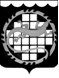 АДМИНИСТРАЦИЯ ОЗЕРСКОГО ГОРОДСКОГО ОКРУГАЧЕЛЯБИНСКОЙ ОБЛАСТИЛенина пр., 30а, г. Озерск Челябинской области, 456784Тел. 2-69-76, факс (351-30) 7-89-59, 7-62-20E-mail: all@ozerskadm.ruОКПО 07531508, ОГРН 1027401182379, ИНН/КПП 7422000403/742201001Уважаемый (-ая) ___________________________ !Настоящим письмом уведомляю Вас о том, что в приеме заявления о ____________________________________________________________________(Указывается наименование муниципальной услуги)____________________________________________________________________отказано в связи с тем, что ____________________________________________________________________(указывается основание для отказа в приеме заявления)что противоречит (является нарушением) ___________________________________        (ссылка на соответствующий пункт административного регламента)Для устранения причин отказа в приеме документов Вам необходимо ________________________________________________________________________________________________________________________________________Пакет документов по заявлению _______________________ Вы можете получить в администрации Озерского городского округа Челябинской области, по адресу: _______________________________.Заместитель главы администрации Озерского городского округа                             _____________  _____________  Подпись        Ф.И.О.исполнительконтактный телефонФОРМААДМИНИСТРАЦИЯ ОЗЕРСКОГО ГОРОДСКОГО ОКРУГАЧЕЛЯБИНСКОЙ ОБЛАСТИЛенина пр., 30а, г. Озерск Челябинской области, 456784Тел. 2-69-76, факс (351-30) 7-89-59, 7-62-20E-mail: all@ozerskadm.ruОКПО 07531508, ОГРН 1027401182379, ИНН/КПП 7422000403/742201001Уважаемый (-ая) ____________________________  !Настоящим письмом уведомляю Вас о том, что Вам осуществляется возврат заявления о предоставлении услуги:__________________________________________________________________________(Указывается наименование муниципальной услуги)__________________________________________________________________________в связи с тем, что ______________________________________________________________,(указывается основание для возврата заявления)что противоречит (является нарушением) __________________________________________________________________________(ссылка на соответствующий пункт административного регламента)Для устранения причин возврата заявления Вам необходимо ____________________________________________________________________________________________________________________________________________________Пакет документов по заявлению _______________________ Вы можете получить в администрации Озерского городского округа Челябинской области, по адресу: _______________________________.Заместитель главы администрации Озерского городского округа                                    _____________  _____________  Подпись        Ф.И.О.исполнительконтактный телефонФОРМААДМИНИСТРАЦИЯ ОЗЕРСКОГО ГОРОДСКОГО ОКРУГАЧЕЛЯБИНСКОЙ ОБЛАСТИЛенина пр., 30а, г. Озерск Челябинской области, 456784Тел. 2-69-76, факс (351-30) 7-89-59, 7-62-20E-mail: all@ozerskadm.ruОКПО 07531508, ОГРН 1027401182379, ИНН/КПП 7422000403/742201001Уважаемый (-ая) ___________________________ !На поступившее заявление ________________________________________(входящий номер, дата)о___________________________________________________________________ (Указывается наименование муниципальной услуги)сообщаем следующее.На основании _______________________________________________________________________________________________________________________(указывается основание для отказа в предоставлении муниципальной услуги)Вам отказано в предоставлении муниципальной услуги ____________________________________________________________________(указывается наименование, содержание муниципальной услуги)в связи с:_______________________________________________________(причины, послужившие основанием для принятия решения об отказе в предоставлении____________________________________________________________муниципальной услуги (излагается, в чем именно выразилось__________________________________________________________________________несоблюдение требований указанных выше правовых актов или иные основания)Настоящий отказ в предоставлении муниципальной услуги ____________________________________________________________________(указывается наименование муниципальной услуги)может быть обжалован в досудебном порядке, а также в судебном порядке.  Заместитель главы администрации Озерского городского округа                                    _____________  _____________  Подпись        Ф.И.О.исполнительконтактный телефонБлок-схема предоставления муниципальной услугиУТВЕРЖДЕНпостановлением администрации Озерского городского округа от 15.05.2017 № 1229№Наименование административной процедурыСрок выполнения1МФЦ/Управление: Прием и регистрация заявления и документов о предоставлении муниципальной услуги1 рабочий день2МФЦ/Управление: Рассмотрение заявления и пакета документов, необходимых для получения муниципальной услуги 1 рабочий день3МФЦ/Управление: Направление межведомственных запросов, формирование дела заявителя5 рабочих дней4Передача дела специалистом МФЦ в Управление, если заявитель обратился в МФЦ 1 рабочий день5Управление: подготовка, согласование и утверждение главой администрации, начальником Управления проекта постановления и иных документов о прекращении права на земельный участок в аренду (итогового документа) 10 рабочих дней (при отказе -                    10 рабочих дней)6Управление: передача итогового документа в МФЦ и регистрация его в МФЦ1 рабочий день7МФЦ: выдача заявителю1 рабочий деньПочтовый адрес для направления корреспонденцииРоссия, Челябинская область,                              г. Озерск, пр. Ленина, д.62Место нахожденияРоссия, Челябинская область,                             г. Озерск, пр. Ленина, д. 62Адрес электронной почты1okno@mfcozersk.ruТелефон для справок8 (35130) 2-16-16Официальный сайт в сети Интернетwww.mfcozersk.ruФИО руководителяШиляева Елена ГеннадьевнаДни неделиЧасы работыПонедельник08.30 час. до 19.00 час.Вторник08.30 час. до 19.00 час.Среда08.30 час. до 20.00 час.Четверг08.30 час. до 19.00 час.Пятница08.30 час. до 19.00 час.Суббота09.00 час. до 13.00 час.Воскресеньевыходной деньПочтовый адрес для направления корреспонденцииРоссия, Челябинская область,                             г. Озерск, пр. Ленина, 30аМесто нахожденияРоссия, Челябинская область,                                      г. Озерск, пр. Ленина, 30аАдрес электронной почтыall@ozerskadm.ruТелефон для справокОфициальный сайт в сети Интернетwww.ozerskadm.ruФИО и должность главыЩербаков Евгений ЮрьевичДень неделиЧасы работы(обеденный перерыв с 13.00 час. до 14:00 час.)Понедельник08.30 час. до 17.42 час.Вторник08.30 час. до 17.42 час.Среда08.30 час. до 17.42 час.Четверг08.30 час. до 17.42 час.Пятница08.30 час. до 17.42 час.СубботаВыходной деньВоскресеньеВыходной деньДень неделиЧасы работы (обеденный перерыв               с 13.00 час. до 14:00 час.)Часы приема гражданПонедельник08.30 час. до 17.42 час.8.30 час. - 17.42 час.Вторник08.30 час. до 17.42 час.Среда08.30 час. до 17.42 час.Четверг08.30 час. до 17.42 час.Пятница08.30 час. до 17.42 час.СубботаВыходной деньВоскресеньеВыходной деньПриложение № 11к административному регламенту предоставления муниципальной услуги                     «О прекращении права постоянного (бессрочного) пользования, пожизненного (наследуемого) владения, безвозмездного пользования, о прекращении права пользования по договору аренды земельного участка, находящегося в муниципальной собственности или государственная собственность на который не разграничена»ФОРМАГлаве администрации Озерского городского округа Челябинской области______________________________________от____________________________________ (Ф.И.О. физического лица полностью; полное наименование юридического лица)_______________________________________ Ф.И.О., полностью, должность представителя юридического лица)_______________________________________(документ, реквизиты документа (серия, номер, выдавший орган, дата выдачи) удостоверяющего личность или подтверждающий___________________________________полномочия действовать от имени заявителяАдрес: ______________________________(юридический адрес (для юридических лиц), адрес места регистрации физических лиц, телефон)Тел: _______________________________Приложение № 12 к административному регламенту предоставления муниципальной услуги                     «О прекращении права постоянного (бессрочного) пользования, пожизненного (наследуемого) владения, безвозмездного пользования, о прекращении права пользования по договору аренды земельного участка, находящегося в муниципальной собственности или государственная собственность на который не разграничена» Приложение № 13к административному регламенту предоставления муниципальной услуги                     «О прекращении права постоянного (бессрочного) пользования, пожизненного (наследуемого) владения, безвозмездного пользования, о прекращении права пользования по договору аренды земельного участка, находящегося в муниципальной собственности или государственная собственность на который не разграничена» Приложение № 14 к административному регламенту предоставления муниципальной услуги «О прекращении права постоянного (бессрочного) пользования, пожизненного (наследуемого) владения, безвозмездного пользования, о прекращении права пользования по договору аренды земельного участка, находящегося в муниципальной собственности или государственная собственность на который не разграничена» Приложение № 2к административному регламенту предоставления муниципальной услуги                    «О прекращении права постоянного (бессрочного) пользования, пожизненного (наследуемого) владения, безвозмездного пользования, о прекращении права пользования по договору аренды земельного участка, находящегося в муниципальной собственности или государственная собственность на который не разграничена» Приложение № 3к административному регламенту предоставления муниципальной услуги                     «О прекращении права постоянного (бессрочного) пользования, пожизненного (наследуемого) владения, безвозмездного пользования, о прекращении права пользования по договору аренды земельного участка, находящегося в муниципальной собственности или государственная собственность на который не разграничена»Кому _______________________________(фамилия, имя, отчество - _________________________________для граждан;_________________________________полное наименование организации - _________________________________для юридических лиц)Куда _______________________________(почтовый индекс и адрес__________________________________заявителя согласно заявлению)_________________________________Приложение № 3ак административному регламенту предоставления муниципальной услуги                     «О прекращении права постоянного (бессрочного) пользования, пожизненного (наследуемого) владения, безвозмездного пользования, о прекращении права пользования по договору аренды земельного участка, находящегося в муниципальной собственности или государственная собственность на который не разграничена»Кому _______________________________(фамилия, имя, отчество - ____________________________________для граждан;____________________________________полное наименование организации - ____________________________________для юридических лиц)Куда _______________________________(почтовый индекс и адрес   __________________________________заявителя согласно заявлению)____________________________________Приложение № 4к административному регламенту предоставления муниципальной услуги                     «О прекращении права постоянного (бессрочного) пользования, пожизненного (наследуемого) владения, безвозмездного пользования, о прекращении права пользования по договору аренды земельного участка, находящегося в муниципальной собственности или государственная собственность на который не разграничена»Кому ______________________________(фамилия, имя, отчество - ____________________________________для граждан;_______________________________полное наименование организации - ____________________________________для юридических лиц)Куда _______________________________(почтовый индекс и адрес_______________________________заявителя согласно заявлению)_______________________________Приложение № 5к административному регламенту предоставления муниципальной услуги «О прекращении права постоянного (бессрочного) пользования, пожизненного (наследуемого) владения, безвозмездного пользования, о прекращении права пользования по договору аренды земельного участка, находящегося в муниципальной собственности или государственная собственность на который не разграничена»